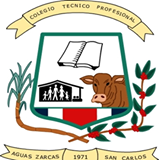 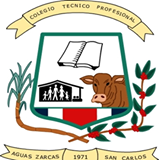 ANEXO 1.Calendarización de las actividades para la ejecución del proyecto de SCEAnexo 2.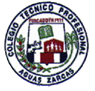 Marzo 2016De: Comité de Servicio Comunal Estudiantil del CTP Nataniel Arias M, Aguas Zarcas.Para: Padre, madre o encargado de la o el estudiante ______________________________________Asunto: Información del Servicio Comunal EstudiantilReciban un cordial saludo de parte de los miembros del Comité de Servicio Comunal Estudiantil, del Colegio Técnico Profesional de Aguas Zarcas. El motivo de la presente es informarle que su hijo o hija debe realizar el Servicio Comunal Estudiantil como requisito establecido por el Ministerio de Educación Pública para optar al título de Bachiller en Enseñanza Media.  Se entiende por Servicio Comunal Estudiantil la participación de los estudiantes de décimo año (en los colegios académicos) y undécimo año (en los colegios técnicos) de la educación diversificada en: programas, proyectos y actividades que favorezcan el desarrollo personal y social del estudiante y contribuyan a la solución de problemas institucionales y comunales. Para la realización del Servicio Comunal Estudiantil la institución y el o la estudiante debe cumplir con los lineamientos establecidos para tal fin por el Ministerio de Educación Pública en el Decreto 30226-MEP del Servicio Comunal Estudiantil.  El servicio comunal puede ser realizado en forma individual o grupal. Tiene una duración de 30 horas por estudiante y se realiza fuera de horario lectivo.Cualquier duda o consulta sobre  el Servicio Comunal Estudiantil estamos para servirle. Se puede comunicar con alguno de los miembros del Comité o enviar su consulta por escrito  al Colegio para que el Comité la tramite. El teléfono de la institución es el 24-74-41-89. Atentamente__________________________________                   __________________________________       Director MSc Ólger Sánchez R.                       Jorge Chavarría R. Coordinador del comité________________________________________        ________________________________________Nombre y Firma de recibido del padre, madre o encargo del o la estudiante.Anexo 3.Señores Comité de Servicio Comunal EstudiantilColegio Técnico Profesional de Aguas ZarcasYo _________________________________________________     Cédula ____________________Padre, madre o encargado del estudiante _______________________________________________De la sección ____________, autorizo que mi hijo (a) realice las treinta horas del Servicio Comunal Estudiantil fuera del horario lectivo en el siguiente lugar: ______________________________________Con el propósito de que cumpla con el requisito de graduación y los lineamientos establecidos  en el Decreto 30226-MEP del Servicio Comunal Estudiantil, para optar al título de Bachiller en Enseñanza Media.  _______________________                           ___________________________________________         Fecha de recibido                                                      Firma del padre, madre o encargadoAdjuntar copia de la cédula del padre, madre o encargado.DESCRIPCIÓN DEL PROBLEMAJUSTIFICACIÓNOBJETIVO GENERALOBJETIVOS ESPECÍFICOSMETASRECURSOSRESPONSABLESEVALUACIÓNHumanos:Materiales:Financieros:Durante:Final:ACTIVIDADTAREAFECHAHORALUGARTIEMPORECURSOSRESPONSABLES